     LOOKING for smiling, outgoing team members to take care of our guests and their families. All ages over 16 are encouraged to apply!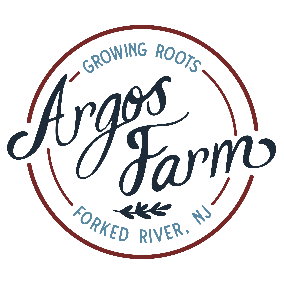 Argos Farm is open seasonally from May through December.  We are looking for people who can work at least 15 hours per week, with Friday, Saturday, and Sunday being the busiest days.  All jobs will require knowledge of our farm and events.  Friendly, courteous and respectful guest service is the number one priority for any of these positions.  Team Members must be at least 16 years old to work on our farm.Attractions:  Team members work in areas including our hay slide, jumbo jumper air pillow, cow train ride,  pedal karts, pony handlers, wagon rides, gauntlet, and apple blaster and will be working directly with guests and lots of children.  Enthusiasm and friendliness while giving instructions and keeping an eye out for safety is key for this job.  Cahiers & Retail Sales: Inside the market/bakery selling our freshly made fudge, pies, donuts, baked goods, jarred goods, or seasonal décor. Outside during the Fall Season selling pumpkins, or working the admission booth.  We are looking for team members that are swift with their transactions, polite, and can provide a pleasant experience for our customers. Field Crew: Not afraid to get your hands dirty? Then this is the job for you!  Being at the farm at 8am to check the fields, plant, weed, harvest, operate machinery, feeding the farm animals, and keep in mind the sustainability of the farm.Food Service: Our food service areas require a range of abilities from cooking to filling drinks.  You will be part of a team working with others to take and fill the orders of our guests.  We are looking for team players who work well with others at a fast pace. Our goal is to provide the best service in delivering top quality products to our guests. Attention to detail and cleanliness is paramount.  Some jobs will require you to be 18 years or older. Servers: Looking for servers/bartenders for our events inside our hall- weddings, parties, or corporate events. Grounds Keeping:  We take great pride in the appearance of our grounds!  To be a member of our grounds keeping team, you must have a range of abilities from utilizing various pieces of equipment to having an eye for what needs to be done to keep our grounds looking outstanding!    JOB APPLICATION
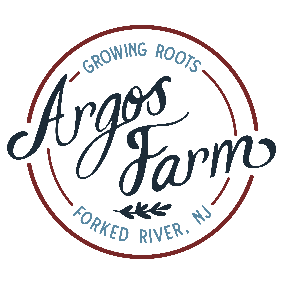 Name:______________________________Phone #:____________________Age: _____E-Mail:___________________________________________________________________ADDRESS:________________________________________________________________Position Desired: ACTIVITIES ATTENDANT: Apple Blaster______ Bee Zip Line____   Cow Train ____   Hay Slide_____   Corn Maze_____   Gauntlet_____  Jumbo Jumper_____   Pig Racing_____ Pony Rides_____   Tractor Wagon Ride_____   Pedal Carts_____  CASHIERS:Admission______   Bakery/Pies_______    Cafe______  Fudge______   Ice Cream_______  (Outdoors)Kettle Corn_____  	(Outdoors)Pumpkins______ASSISTANTS:Ground Maintenance_____    Garden/Harvester_______   Server/Bartender______________What experience do you have for the position you’ve selected?___________________________________________________________________________________________________________________________________________________________________________________________________________________Schedule:DAYS Available:THURSDAY   FRIDAY   SATURDAY   SUNDAY   MON- Columbus Day OnlyHOURS Available: weekdays 2:00pm - 9:00pm   weekends 10:00am - 6:00pm*All shifts, please be prepared to clock in at least 15 minutes prior to the above listed shift start times to allow for set up; also be prepared to stay 15 minutes above listed closing times to allow for clean up.School Most recently attended (High School, College, etc.)Name______________________________________ Location___________________________________Last Grade Completed_______________ Major____________________________________________Graduated or still enrolled?____________________________________________________________Most Recent EmploymentEmployer_________________________ Supervisor_______________________#___________________City/State_________________________Length of Employment_______________________________Reason for leaving______________________________________________________________________1. Are you legally able to work in the U.S?       YES      NO	2. Do you have a valid NJ drivers license?          YES      NO3. Do you have your own transportation to work?      YES      NO4. Do you feel comfortable speaking to a group?      YES      NO5. Do you have cashier experience?      YES      NO6. Can you lift up to 50 pounds?     YES     NO7.  Which of our past or current employees do you know?___________________________________________8.  Will you be attending college in September? _______ Where? ____________________________________Personality Profile: 1. Use 3 words to describe yourself __________________________________________________________2. What types of work do you enjoy doing? _____________________________________________________3. What activities do/did you enjoy in school? ___________________________________________________4. Tell us about your previous employment including past duties and skills used. _______________________________________________________________________________________________________________________________________________________________________________________________________________________________________________________________________________________________________5.  What makes you a good candidate for joining the team at Argos Farm? ________________________________________________________________________________________________________________________________________________________________________________________________________________________________________________________________________________________________________Please ReadArgos Farm is a family destination. All of our team members, no matter what position they are in, are expected to treat each other and our guests with friendly, courteous respect. It does not matter if the job is supervising the farm attractions, keeping the grounds looking nice, serving baked goods, or working in the office. Each member of the Argos Farm Team is expected to go above and beyond all about!  Most of our guest volume occurs in the evenings, weekends, and holidays. Seeking employment at Argos Farm means that you are committing to being available to work most evenings and weekends. For those of you in school, we work hard to be flexible with extra curricula's, volunteer work, and vacation time. Please be aware that working at Argos to take care of the needs of our guests. This spirit of hospitality is what Argos Farm is Farm means making a commitment to be available.Finally, employment is for one season only. Those who worked the previous season are invited to reapply first.This application qualifies you to be considered for employment at ARGOS FARMand must be turned in electronically. Employment is for one season only.Further questions can be answered by emailing angela@argosfarm.com.Please scan and email the complete application to angela@argosfarm.com	         THANK YOU for taking the time to fill this application out!Have a FARMtastic Day!